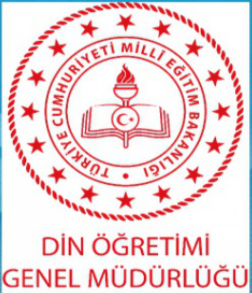 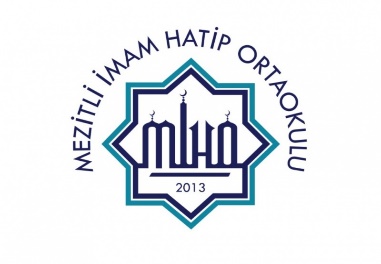 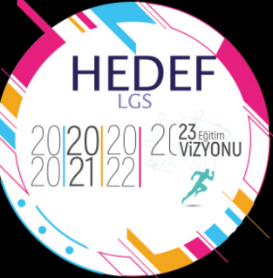                Haldun ERİNÇ	                                                                                     Abbas ÜÇKARDEŞ       Koordinatör Öğretmen	                                                                           Okul Müdürü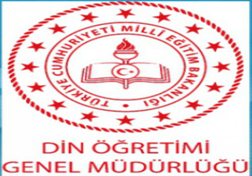 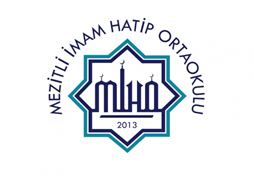 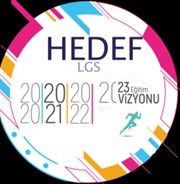 	Abbas ÜÇKARDEŞ	    Okul MüdürüHEDEF 2021 KOMİSYON ÇALIŞMA PLANIHEDEF 2021 KOMİSYON ÇALIŞMA PLANIHEDEF 2021 KOMİSYON ÇALIŞMA PLANIADI SOYADIGÖREVİÇALIŞMA ALANIABBAS ÜÇKARDEŞOKUL MÜDÜRÜKOMİSYON ÇALIŞMALARINI DENETLER.HALDUN ERİNÇHEDEF 2021 LGS KOORDİNATÖRYAPILACAK ÇALIŞMALARI KOORDİNE ETMEK.BAYKAN YARDIMHALİL YÜZBAŞIOĞLU REHBER ÖĞRETMENHEDEF 2021 LGS REHBERLİK HİZMETLERİNİ KOORDİNE ETMEK.YUSUF SİNAN ERKULTEKNOLOJİ VE TASARIM ÖĞRETMENİHEDEF 2021 LGS AFİŞ ÇALIŞMALARI YAPMAK.FATMA IŞIK KAVAKMÜZİK ÖĞRETMENİHEDEF 2021 LGS MORAL MOTİVASYON ETKİNLİKLERİ YAPMAK.BESİME SEZERSOSYAL BİLGİLER ÖĞRETMENİİLGİLİ BRANŞ SORU HAZIRLAMAK.DYK HAKKINDA ÖĞRENCİLERİ BİLGİLENDİRMEK.ADİLE YÜCELGÜLŞAH TAŞCIBENGÜL BİROĞLU ŞAHBAZŞÜKRAN OKTAYTÜRKÇE ÖĞRETMENİİLGİLİ BRANŞ SORU HAZIRLAMAK.DENEME SINAVLARININ SONUÇ DEĞERLENDİRME ÇİZELGELERİNİ VE İSTATİSTİKLERİNİ HAZIRLAMAK.HAZIRLANAN SORULARIN SİSTEME GİRİŞİNİ YAPMAK.HAVVA KÖSEDİN K. VE AH.BİL.ÖĞRETMENİİLGİLİ BRANŞ SORU HAZIRLAMAK.KOÇLUK SİSTEMİNE ÖĞRENCİ DAĞITIMININ VE YAPILACAK ÇALIŞMALARIN KOORDİNASYONU SAĞLAMAK.MUSTAFA NACARSOSYAL BİLGİLER ÖĞRETMENİİLGİLİ BRANŞ SORU HAZIRLAMAK.HAZIRLANAN SORULARIN SİSTEME GİRİŞİNİ YAPMAK.BEKİR BOZKURTDİN K. VE AH.BİL.ÖĞRETMENİİLGİLİ BRANŞ SORU HAZIRLAMAK.ÇALIŞMALARIN  İL VE İLÇE KOORDİNASYONU SAĞLAMAK.MURAT ERTAN GÜVENFEN BİLİMLERİ ÖĞRETMENİİLGİLİ BRANŞ SORU HAZIRLAMAK.KOÇLUK SİSTEMİNE ÖĞRENCİ DAĞITIMININ VE  YAPILACAK ÇALIŞMALARIN KOORDİNASYONUNU SAĞLAMAK.MEHMET GÜRBÜZYASEMİN MERCANGAMZE CENGİZİNGİLİZCE ÖGRETMENİİLGİLİ BRANŞ SORU HAZIRLAMAK.HEDEF 2021 LGS KAPSAMINDA ÖĞRENCİLERE YÖNELİK İNGİLİZCE SUNUMLAR YAPMAK.RAHİME GENÇHALİL OĞURMATEMETİK ÖĞRETMENİİLGİLİ BRANŞ SORU HAZIRLAMAK.HAZIRLANAN SORULARIN SİSTEME GİRİŞİNİ YAPMAK.MEZİTLİ İMAM HATİP ORATOKULU HEDEF 2021 LGS SINAVSORULARI HAZIRLAMA KOMİSYONUMEZİTLİ İMAM HATİP ORATOKULU HEDEF 2021 LGS SINAVSORULARI HAZIRLAMA KOMİSYONUDİN KÜLTÜRÜ VE AHLAK BİLGİSİHAVVA KÖSEBEKİR BOZKURTTÜRKÇEGÜLŞAH TAŞCIADİLE YÜCELBENGÜL BİROĞLU ŞAHBAZŞÜKRAN OKTAYMATEMATİKRAHİME GENÇHALİL OĞURFEN BİLİMLERİMURAT ERTAN GÜVENHALDUN ERİNÇSOSYAL BİLGİLER / İNK.TARİHİBESİME SEZERMUSTAFA NACARİNGİLİZCEGAMZE CENGİZYASEMİN MERCANMEHMET GÜRBÜZMEZİTLİ İMAM HATİP ORATOKULU HEDEF 2021 LGS SINAVSORULARI DEĞERLENDİRME KOMİSYONU MEZİTLİ İMAM HATİP ORATOKULU HEDEF 2021 LGS SINAVSORULARI DEĞERLENDİRME KOMİSYONU DİN KÜLTÜRÜ VE AHLAK BİLGİSİAZİZ GÜNGÖRTÜRKÇEERAY DALOĞLUMATEMATİKDUYGU İÇEL ÜNLÜFEN BİLİMLERİYÜKSEL ÖZGANSOSYAL BİLGİLER / İNK.TARİHİFATMA KAHRAMANİNGİLİZCEÖZLEM YAPAR